          《在线课堂》学习单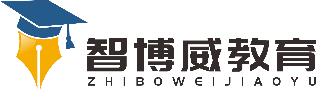 班级：                姓名：                 单元数学3年级下册第4单元课题 解决问题温故知新菜市场运来5车黄瓜,每车70袋,每袋20千克。一共运来黄瓜多少千克?自主攀登2.光明小学教学楼有3层,每层有12间教室,每间教室安装6盏日光灯。这些教室一共安装多少盏日光灯?稳中有升3.在一条公路的一边种树,先在一头种一棵树,以后每隔5米种一棵,一共种了324棵就种到另一头了。这条路长多少米?说句心里话